Открытие фельдшерско-акушерского пункта13 Июня 2018, 14:30В 13  июня  2018 года в селе Душанбеково  открылся модульный фельдшерско-акушерский пункт. 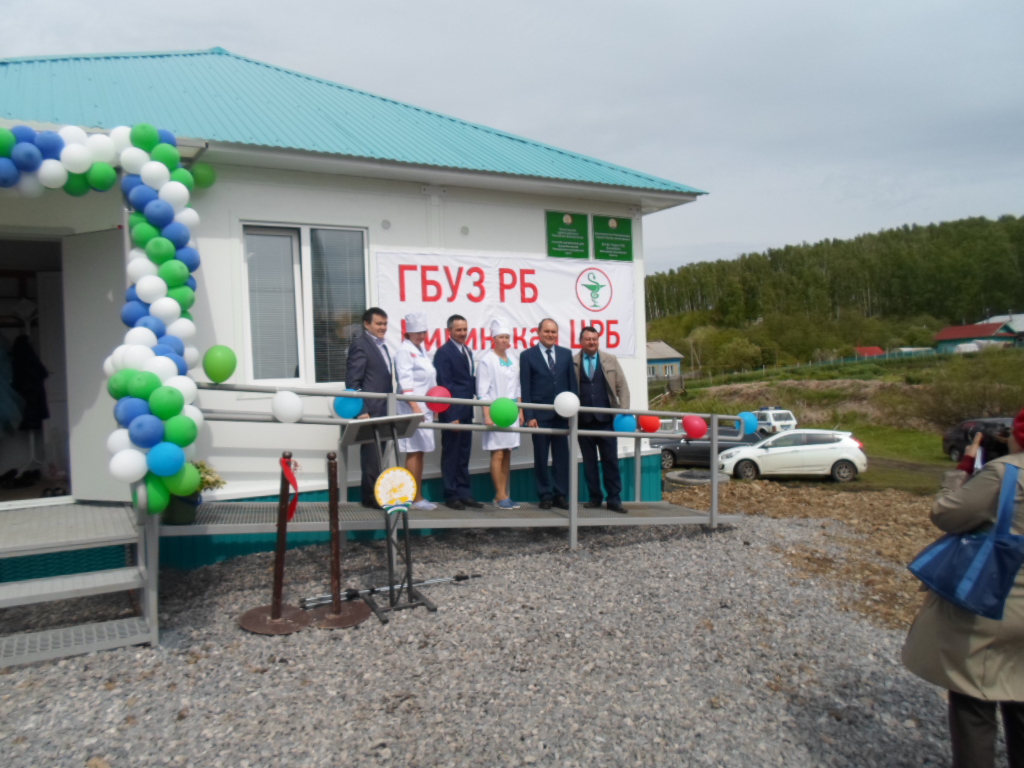 Приветствовал жителей села, собравшихся на торжественную церемонию открытия ФАПа, глава районной администрации, Шамиль Мухаметдинов и  пожелал доброго здоровья  всем.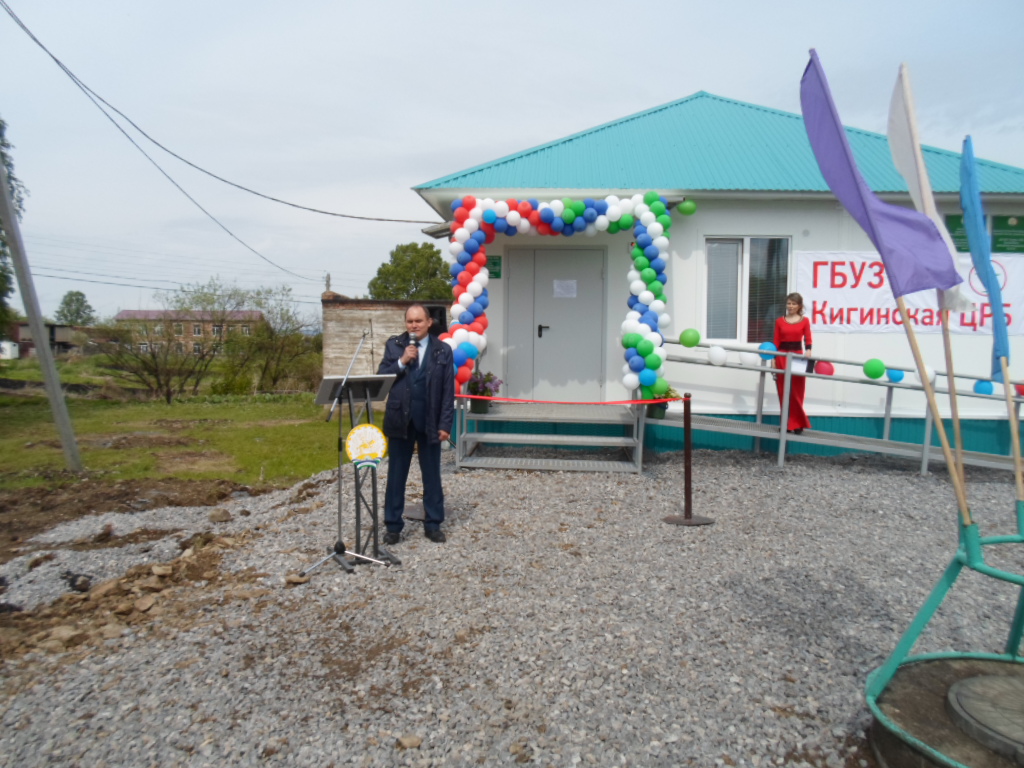 С пожеланиями здоровья и долголетия к присутствующим обратился также главный врач ГБУЗ РБ  Кигинская  ЦРБ  Равиль  Каримов, выразивший уверенность в том, что фельдшерско-акушерский пункт будет способствовать укреплению и  сохранению здоровья сельских жителей.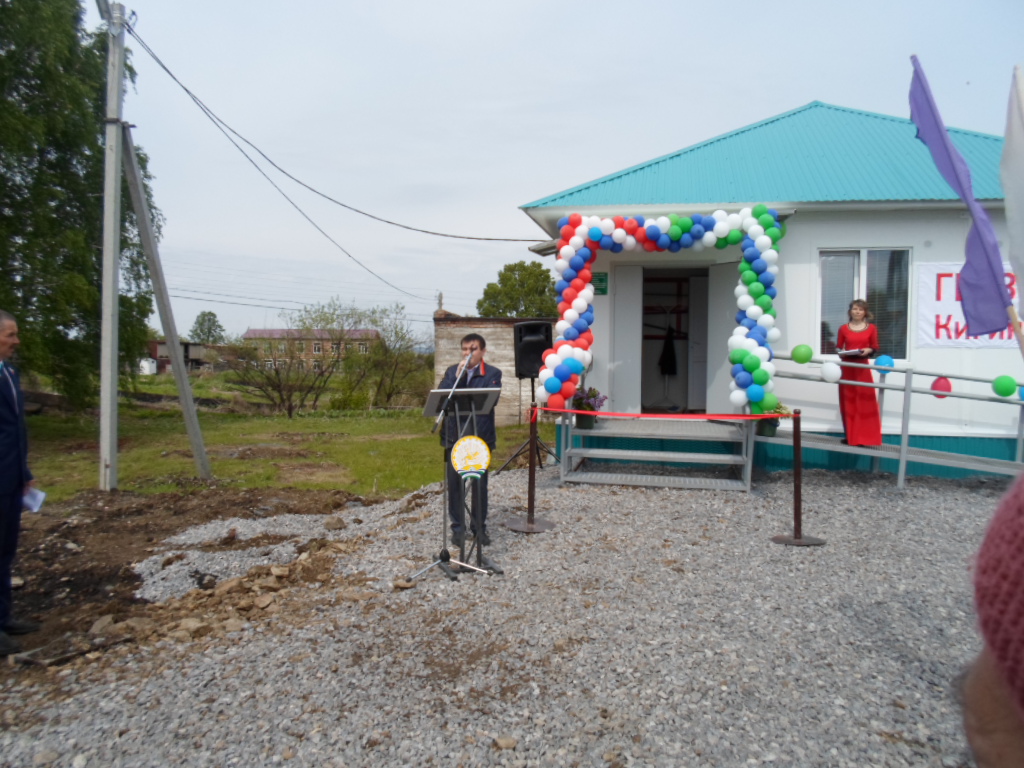 Глава  сельского  поселения  Фильнюс  Афронович Гизатуллин  горячо и искренне приветствовал всех присутствующих на торжественном открытии фельдшерско-акушерского пункта! Без преувеличения можно сказать, что для Душанбеково открытие ФАПа – событие, играющее огромную роль в жизни села. Предыдущий фельдшерско-акушерский пункт был построен в 1968 году  и уже перестал соответствовать нынешним, современным нормам,  что говорит о явной нуждаемости сельчан в местном пункте фельдшерской помощи.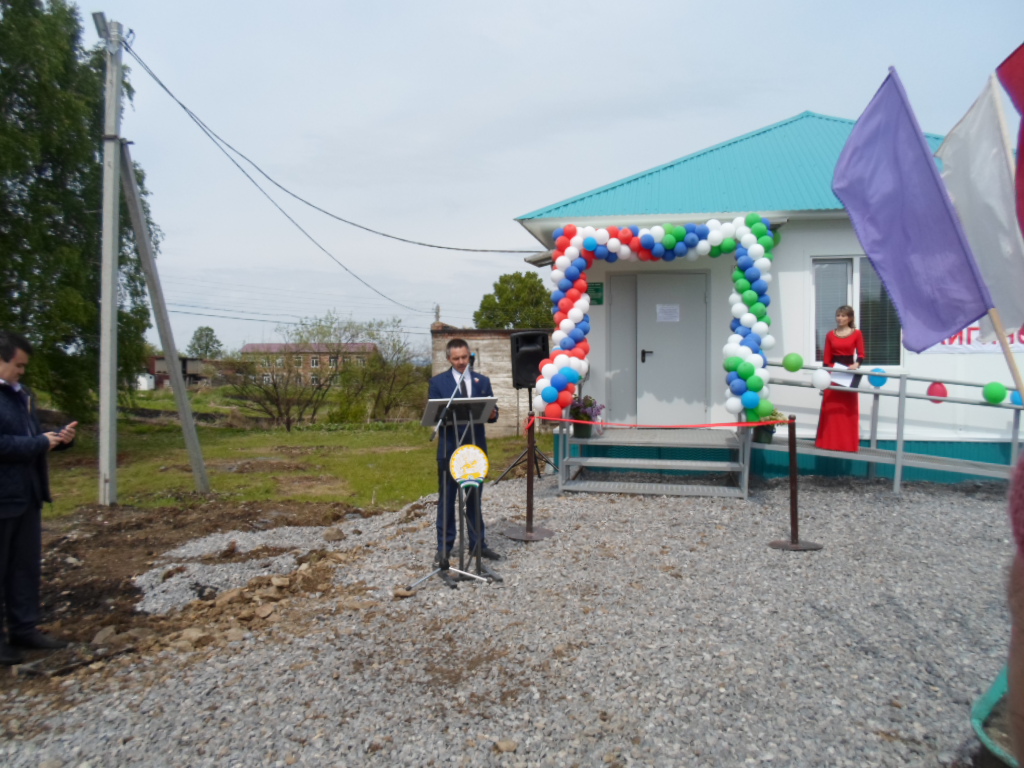 После того, как была перерезана красная ленточка, присутствующие совершили экскурсию по новому помещению фельдшерско-акушерского пункта, оценили удобство и уровень комфортности условий оказания медицинской помощи.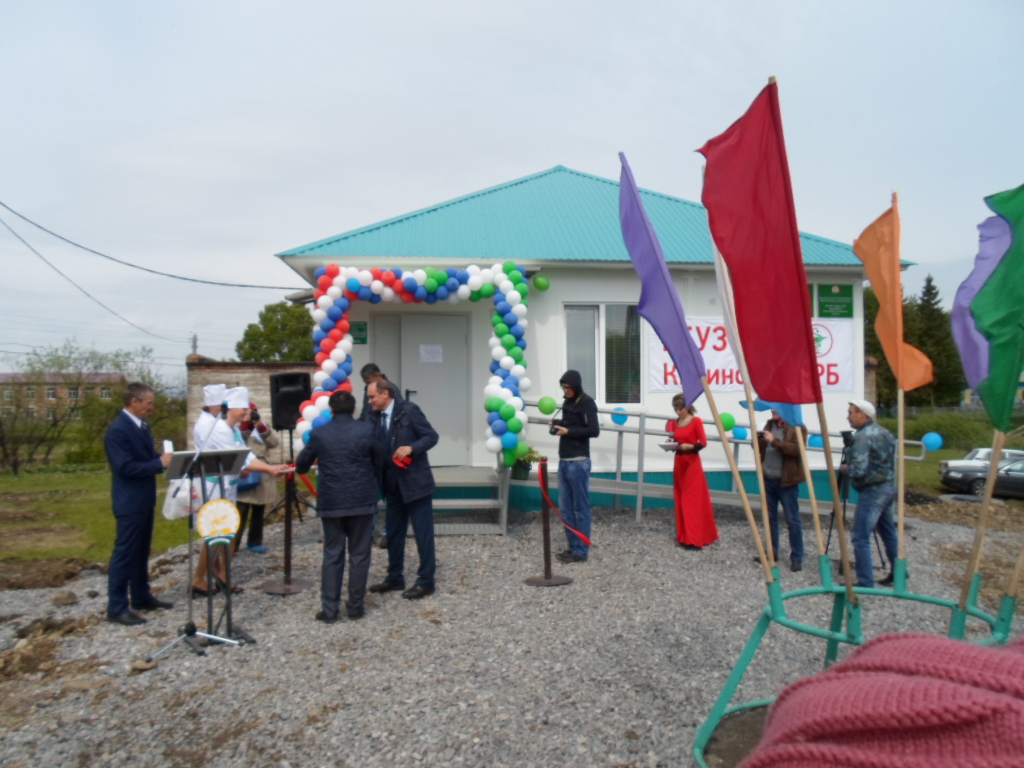 